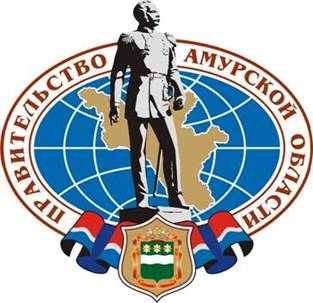 Правительство Амурской областиУправление по работе с обращениями граждан675023, г. Благовещенск, ул. Ленина, 135, 2 подъезд, 116 кабинет. Тел. 220-930, 596-130.Служба приема граждан
тел. 220-931, 596-131, факс 374-316Служба письменных обращений граждан
тел. 220-932, 596-132, факс 596-167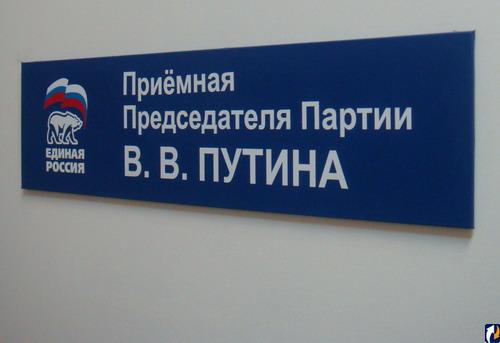 Приемная Президента В.В. Путина Российской Федерации в Амурской области675023, г. Благовещенск, ул. Ленина, 135Тел: (4162) 596-132
Факс: (4162) 596-129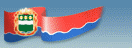 Портал государственных и муниципальных услуг (функций) Амурская областьДоступ в интернете http://www.gu.amurobl.ruНа Портале Вы сможете получить доступ к информации о государственных и муниципальных услугах (функциях), оказываемых на территории Амурской области, а также получить услуги в электронном виде в соответствии с перечнем государственных и муниципальных услуг (функций), утвержденным распоряжением Правительства Российской Федерации от 17 декабря 2009 г. № 1993-р. Для получения доступа к данным услугам необходимо пройти процедуру авторизации используя сервис «Личный кабинет» пользователя, предварительно зарегистрировавшись в Единой системе идентификации и аутентификации esia.gosuslugi.ru (далее - ЕСИА).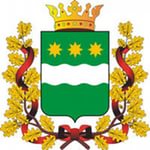                 Администрацияг. Благовещенск675000, г. Благовещенск, ул. Ленина, 133Тел. 59-56-87, факс 59-56-81Электронная почта: info@admblag.ruСайт: http://www.admblag.ru/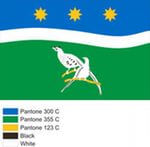 Администрация Благовещенского района675000, г. Благовещенск, ул. Зейская, 198. Тел. 22-16-90.Сайт: http://www.blagraion.ru/ 222-16-902-16-90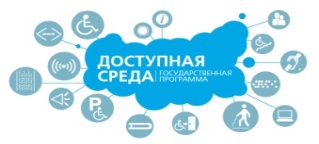 На сайте http://zhit-vmeste.ru/map/ размещена карта доступности объектов социальной инфраструктуры для маломобильных групп населения и инвалидов по всем субъектам РФДля заметокГАУ АО «Благовещенский КЦСОН»ул. Рабочая, 95, г. Благовещенск, 675016Тел. 44-01-75, 44-01-72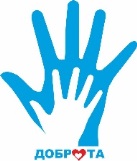 Государственное автономное учреждение Амурской области «Благовещенский КЦСОН «Доброта» Памятка для маломобильных групп населения и инвалидовГосударственные и муниципальные услугиг. Благовещенск2014 